Comunicato stampaPompa di calore per acqua calda WWK 300Grazie all’ingresso compatto integrato è possibile utilizzare corrente elettrica prodotta da pannelli solari propri.L’apparecchio compatto WWK 300 electronic CH è una pompa di calore per la produzione di acqua calda pronta per il collegamento. Presenta un nuovo e accattivante design e offre un serbatoio con capacità di 300 litri. La pompa di calore ad alta efficienza e il suo serbatoio con isolamento di prim’ordine raggiungono eccellenti valori di rendimento. La nuova e comodissima regolazione elettronica con display a cristalli liquidi completa l’equipaggiamento. Sono direttamente disponibili informazioni come la quantità di acqua calda mista a +40 °C. Nel puro esercizio come pompa di calore si possono raggiungere temperature dell’acqua fino a +65 °C. La temperatura desiderata può essere selezionata in continuo. Gli apparecchi compatti sono progettati per l’alimentazione di più punti di presa. Il pregiato equipaggiamento comprende un anodo elettrolitico esente da manutenzione e un riscaldamento ausiliario di emergenza. Tramite l’ingresso a contatto integrato possono essere collegati generatori di segnale esterni, per esempio per utilizzare energia solare autoprodotta o per ricevere un segnale a bassa tariffa, se disponibile.Ulteriori informazioni:https://www.stiebel-eltron.ch/it/pagina-iniziale/prodotti-e-soluzioni/acqua_calda/pompe_di_calore_-acquacalda/serie_compatta_wwk220300electronicsolricircoloaria/wwk_300_electronicch.htmlPanoramica della WWK 300Pompa di calore per acqua caldaSerie compatta per l’esercizio a ricircolo d’aria (sfruttamento del calore residuo dell’ambiente)Utilizzo di corrente elettrica prodotta in proprio con il fotovoltaico300 litri di volume del serbatoioRaggiunge la massima efficienza energetica possibile, A+Grande comodità nella produzione di acqua calda: temperature dell’acqua calda igienica fino a 65 °C (riscalda permanentemente)Installazione facileBel design, sobrioSmartGrid – tecnologia avveniristicaAnodo elettrolitico esente da manutenzioneDidascalia: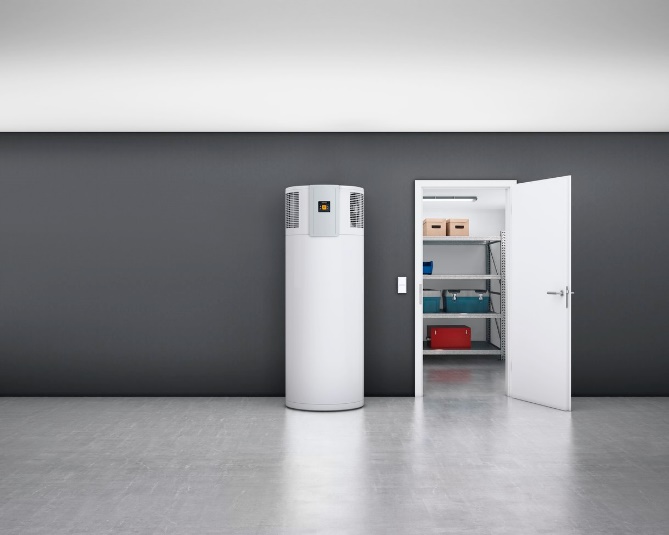 Pompa di calore per acqua calda WWK 300RiferimentoSTIEBEL ELTRONData30 November 2020Telefono056 464 05 00e-mailpresse@stiebel-eltron.ch